关于2017级新生照片收集的通知各二级学院、班级辅导员、班主任，全体新生同学：为了同学们日后方便报考全国计算机等级（ncre）考试、全国高等学校英语应用能力考试（PRETCO-A）、全国大学英语四六级（CET）考试及相关证书考证，根据报考相片要求，教务处统一进行电子照片收集，请各班辅导员将所带班级学生电子照片按班级建立文件夹，于2017年9月28日前面交教务处考试中心陈老师。照片准备要求见附件。请各位辅导员、班主任、班级配合协助，顺利做好照片收集工作！教务处  2017年9月12日附件照片准备要求近期正面免冠彩色标准证件照（具体要求：浅蓝色背景和白色背景各一张；成像面积不小于48mm（高）×36mm（宽）,成像区上下要求头上部空1/10，头部占7/10，肩部占1/5，左右各空1/10；像素不小于480（高）×360（宽），高宽比为4：3，大小为10-100k ）的“电子相片”，相片统一用“身份证号”命名，JPG格式。附例图：像素480（高）*360（宽）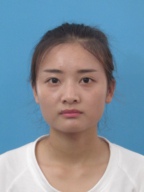 4301241997****7769.jpg